K-2 APRIL music with mrs. Lord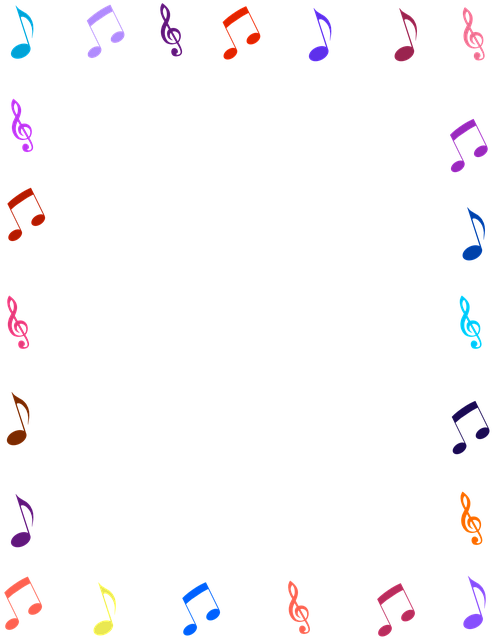 			Missing my students everyday and thought they might like to		sing and dance along with some of our favorites, perhaps learn some 		new songs or read along and sing.  Each is a link to songs and/or stories.Grade 2 had been doing more with instruments and theory but they  should enjoy these as well.  Have fun!		FEW OF OUR FAVORITES:		Color Song https://www.youtube.com/watch?v=gavT_q9CLMEHokey Pokeyhttps://www.youtube.com/watch?v=iZinb6rVozcHead and Shouldershttps://www.youtube.com/watch?v=WX8HmogNyCYSOMETHING NEW:Spring is Herehttps://www.youtube.com/watch?v=Cz1Hs-4TfFQBoom Chic a Boom (This changes with seasons, etc. so this is the latest)https://www.youtube.com/watch?v=9nKq4jm4LD8READ AND SING:Five Green and Speckled FrogsBook: https://www.youtube.com/watch?v=hI6y0AVqBFASong:  https://www.youtube.com/watch?v=ziGG_L9C12oOver in the MeadowBook:  https://www.youtube.com/watch?v=sV_MvCwQlWY&t=4sSong:  https://www.youtube.com/watch?v=WnkVe31zic0